ПРЕСС-РЕЛИЗ
04.07.2022 г.
с. Сукко, Анапский р-н, Краснодарский край
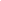 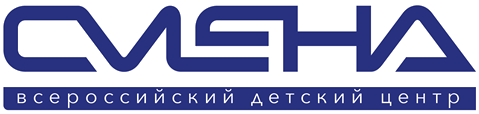 «Смена» собрала юных арт-лидеровв творческих лабораториях  Во Всероссийском детском центре «Смена» реализуется авторская образовательная программа «АРТ-лаборатория Лидеров». Ее участники – 105 ребят из 25 регионов России и Луганской Народной Республики – раскрывают таланты в творческих студиях и развивают гибкие навыки. В течение всего лета участниками серии авторских смен ВДЦ для юных арт-лидеров станут ребята в возрасте от 11 до 17 лет, которые увлечены искусством и стремятся развиваться в творческих направлениях. «Творчество – это непременное условие для самореализации личности и достижения успеха в профессии. Развитые креативные навыки, любовь к искусству и стремление принести в мир новые решения высоко ценятся и государством, и работодателями. Творческие люди – двигатели прогресса: они  создают новые идеи для отрасли, открывают перспективы для компании, формируют конкурентное преимущество. Поэтому «Смена» дает ребятам возможность раскрыть творческий потенциал, развить чувство уверенности в себе и укрепить лидерские навыки, чтобы построить успешное будущее», – отметил директор ВДЦ «Смена» Игорь Журавлев. В творческих лабораториях «Смены» ребята развивают таланты  по пяти   направлениям: «театральное искусство», «исполнительское мастерство», «хореография», «изобразительное искусство» и «медиатворчество».Параллельно идет работа с гибкими навыками. В блок надпрофессиональных компетенций входят проектная работа в команде, основы самопрезентации, тайм-менеджмент и целеполагание, развитие критического и креативного мышления, совершенствование эмоционального интеллекта. Новое направление «АРТ-лаборатории Лидеров» – краудфандинг (поиск инвесторов для реализации бизнес-идеи). С ним ребят познакомит один из спикеров проекта «Вдохновители» Олег Тарасов. Сменовцы узнают, как  привлечь государственные инвестиции и заинтересовать своим проектом  крупных представителей бизнеса. «Совместить творчество и развитие гибких навыков оказалось хорошей идеей! В «Смене» я получаю удовольствие от занятий любимым видом творчества – танцами. Я уже 9 лет занимаюсь в образцовом ансамбле народного танца «Юность Сибири», а в «Смене» открыла для себя возможности современной хореографии. Очень рада, что мои каникулы проходят здесь – в окружении талантливых ребят», — рассказала участница программы «АРТ-лаборатория Лидеров» Мария Максимова из Тюмени. В финале смены ребята покажут спектакль «Путешествие Незнайки по планетам творчества». Отряды будут бороться за звание «АРТ-лаборатории Лидеров». Каждый из них представит свою «формулу успеха» и поделится достижениями в сфере лидерских компетенций. 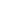 ФГБОУ ВДЦ «Смена» – круглогодичный детский центр, расположенный в с. Сукко Анапского района Краснодарского края. Он включает в себя 3 детских лагеря («Профи-Смена», «Лидер-Смена», «Арт-Смена»), на базе которых реализуется более 80 образовательных программ. В течение года в Центре проходит 16 смен, их участниками становятся свыше 13 000 ребят из всех регионов России. Профориентация, развитие soft skills, «умный отдых» детей, формирование успешной жизненной навигации – основные направления работы «Смены». С 2017 года здесь действует единственный в стране Всероссийский учебно-тренировочный центр профессионального мастерства и популяризации рабочих профессий, созданный по поручению Президента РФ. Учредителями ВДЦ «Смена» являются Правительство РФ, Министерство Просвещения РФ. Дополнительную информацию можно получить в пресс-службе ВДЦ «Смена»: +7 (86133) 93 - 520, (доб. 246), press@smena.org. Официальный сайт: смена.дети.